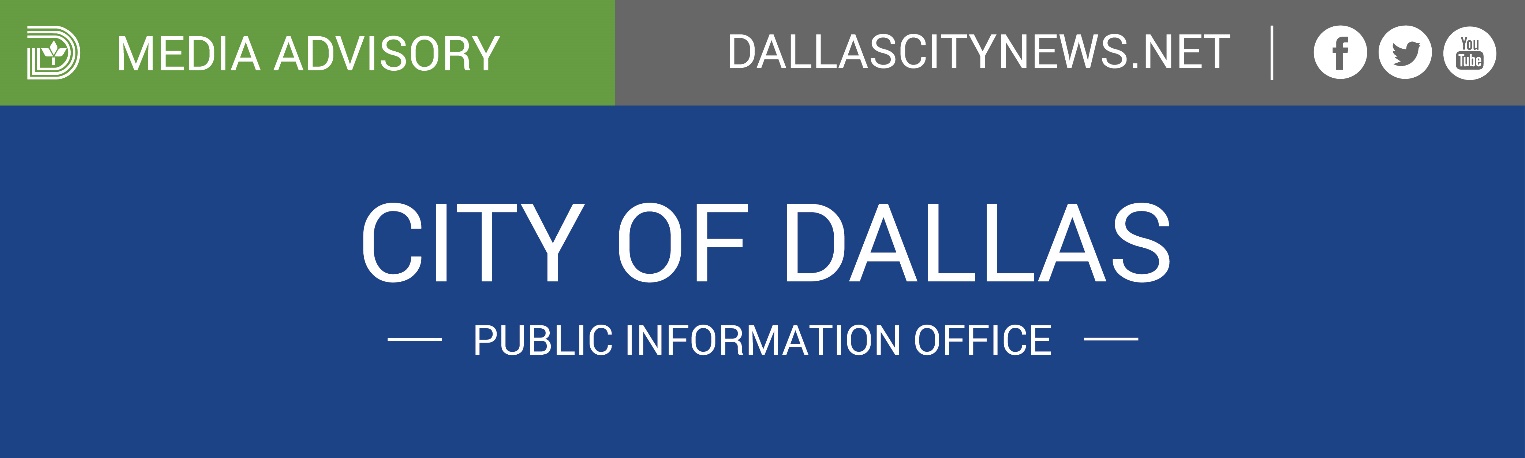 FOR IMMEDIATE RELEASE
Sept. 21, 2017FOR MORE INFORMATION CONTACT:
Monica Cordova
monica.cordova@dallascityhall.comPublic invited to meet and greet with new Dallas Police Chief What:           The City of Dallas and the Dallas Police Department invite the public to a meet-and-greet with new Dallas Police Chief U. Renee Hall. Chief Hall comes to Dallas after a long career with the Detroit Police Department, and is the first female chief in Dallas Department history.When:            4:30 to 6:30 p.m. Monday Sept. 25Where:           Moody Performance Hall, 2520 Flora St.Who: 	- U. Renee Hall, Chief of Police
- Jon Fortune, Assistant City Manager	- Dwaine Caraway, Mayor Pro Tem	- Adam McGough, Chair, City Council Public Safety and Criminal Justice   Committee	- T.C. Broadnax, City ManagerComplimentary parking will be available at the Lexus Silver Garage, 2539 Ross Ave.             